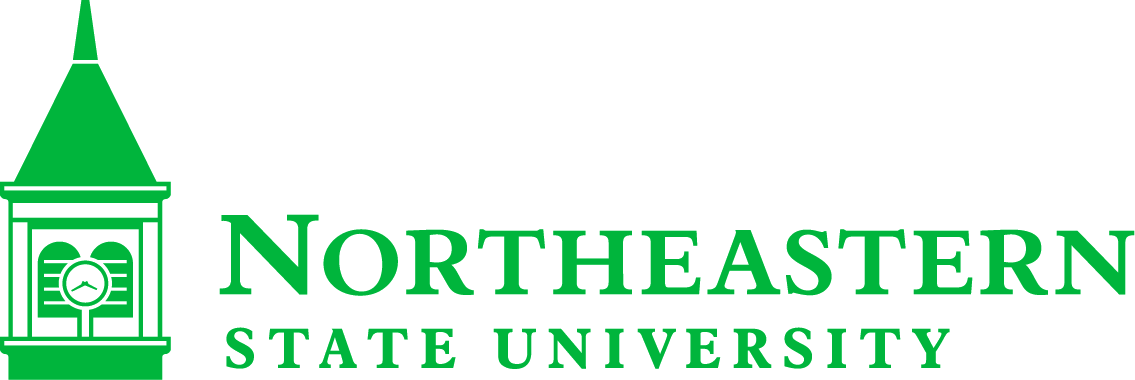 Department of Natural Sciences
Thesis Committee Selection FormCandidate’s Name: 							Semester Enrolled: 		Thesis Committee must consist of at least 3 faculty members (advisor + 2).  The major adviser will serve as the chair of the student’s Thesis Committee.  Please return this form to the M.S. Natural Sciences Program Chair.Advisor: 															print name							signatureFaculty: 															print name							signatureFaculty: 															print name							signatureFaculty: 												(optional)			print name							signatureDate: 						